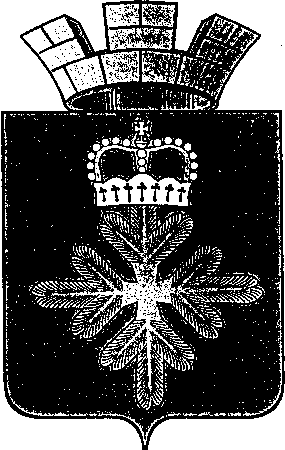 ПОСТАНОВЛЕНИЕАДМИНИСТРАЦИИ ГОРОДСКОГО ОКРУГА ПЕЛЫМО внесении изменений в Административный регламент предоставления муниципальной услуги «Передача занимаемых гражданами приватизированных жилых помещений в муниципальную собственность», утвержденный постановлением администрации городского округа Пелым от 03.08.2018 № 260Руководствуясь Жилищным кодексом Российской Федерации, в соответствии со статьей 20 Федерального закона от 29.12.2004  № 189-ФЗ  «О введении в действие Жилищного Кодекса Российской Федерации», статьей  9.1 Федерального закона от 04.07.1991  №  1541-1 «О приватизации жилищного фонда в Российской Федерации», Федеральным законом от 27.07.2010 № 210-ФЗ «Об организации предоставления государственных и муниципальных услуг», постановлением Правительства Российской Федерации от 16.05.2011 №  373 «О разработке и утверждении административных регламентов исполнения государственных функций и административных регламентов предоставления государственных услуг», администрация городского округа ПелымПОСТАНОВЛЯЕТ:	1. Внести в Административный регламент предоставления муниципальной услуги «Передача занимаемых гражданами приватизированных жилых помещений в муниципальную собственность», утвержденный постановлением администрации городского округа Пелым от 03.08.2018 № 260 следующие изменения: 1) в пункте 20 пятый  абзац изложить в следующей редакции: «приватизированное жилое помещение, которое передается в муниципальную собственность, признано непригодным для проживания».	2. Отделу по управлению имуществом, строительству, жилищно-коммунальному хозяйству, землеустройству, энергетике администрации городского округа Пелым  (Иванова К.Н.) внести изменения в сведения о муниципальной услуге в реестр государственных и муниципальных услуг Свердловской области в течение 10 дней со дня издания настоящего постановления.3.Опубликовать настоящее постановление  в информационной газете «Пелымский вестник» и разместить на официальном сайте городского округа Пелым в информационно – телекоммуникационной сети «Интернет».	4. Контроль исполнения настоящего постановления возложить на заместителя главы администрации городского округа Пелым Т.Н. Баландина.Глава  городского округа Пелым                                                                        Ш.Т. Алиевот 03.12.2018 № 420п. Пелым